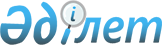 Шет ауданы бойынша 2016 жылы қоғамдық жұмыстарды ұйымдастыру туралы
					
			Күшін жойған
			
			
		
					Қарағанды облысы Шет ауданы әкімдігінің 2016 жылғы 6 қаңтардағы № 01/01 қаулысы. Қарағанды облысының Әділет департаментінде 2016 жылғы 18 қаңтарда № 3619 болып тіркелді. Күші жойылды - Қарағанды облысы Шет ауданы әкімдігінің 2016 жылғы 16 маусымдағы № 31/11 қаулысымен      Ескерту. Күші жойылды - Қарағанды облысы Шет ауданы әкімдігінің 16.06.2016 № 31/11 қаулысымен.

      Қазақстан Республикасының 2001 жылғы 23 қаңтардағы "Қазақстан Республикасындағы жергілікті мемлекеттік басқару және өзін-өзі басқару туралы" Заңының 31 бабына, Қазақстан Республикасының 2001 жылғы 23 қаңтардағы "Халықты жұмыспен қамту туралы" Заңының 20 бабына, Қазақстан Республикасы Үкіметінің 2001 жылғы 19 маусымдағы "Халықты жұмыспен қамту туралы" Заңын іске асыру жөніндегі шаралар туралы" № 836 қаулысына сәйкес, Шет ауданының әкімдігі ҚАУЛЫ ЕТЕДІ:

      1. 2016 жылы қоғамдық жұмыстарды ұйымдастыратын Шет ауданы мекемелерінің тізбесі, жұмыстардың түрлері мен көлемі, қаржыландыру көзі, еңбек жағдайы мен қатысу мерзімі қосымшаға сәйкес бекітілсін.

      2. "Шет ауданының жұмыспен қамту және әлеуметтік бағдарламалар бөлімі" мемлекеттік мекемесі (Б.М. Бекенов) жұмыс берушілермен қоғамдық жұмыстарды орындауға арналған шарттар жасасын.

      3. Қоғамдық жұмыстармен қамтылған жұмыссыздардың еңбекақысы айына ең төменгі бір жалақы мөлшерінде бекітілсін.

      4. Осы қаулының орындалуын бақылау аудан әкімінің орынбасары А. Әбілдинге жүктелсін.

      5. Осы қаулы алғаш ресми жарияланған күннен бастап қолданысқа енгізіледі және 2016 жылдың 1 қаңтарынан бастап пайда болған құқықтық қатынастарға таратылады.

 2016 жылы қоғамдық жұмыстарды ұйымдастыратын Шет ауданы мекемелерінің тізбесі, жұмыстардың түрлері мен көлемі, қаржыландыру көзі, еңбек жағдайы мен қатысу мерзімі
					© 2012. Қазақстан Республикасы Әділет министрлігінің «Қазақстан Республикасының Заңнама және құқықтық ақпарат институты» ШЖҚ РМК
				
      Шет ауданының әкімі

Р. Әбдікеров
Шет ауданы әкімдігінің 2016 жылғы06 қаңтардағы № 01/01қаулысына қосымша№

Мекемелердің атауы

 

Адам саны

Жұмыс түрлері

Жұмыс көлемі, теңге

Қаржыландыру көзі

Қатысу мерзімі, ай

Атқарылатын жұмыстар көлемі

Жұмыс кестесі

1

2

3

4

5

6

7

8

9

1

"Ақадыр кенті әкімінің аппараты"

мемлекеттік мекемесі

175

Абаттандыру мен көгалдандыру, аулаларды аралау және әлеуметтік карта жасауға көмек, салық төлемдерінің түбіртектерін және хабарландыруларды тарату

12000975

Шет ауданының бюджеті

3

500-600 шаршы метр, 2 әлеуметтік карта, 8-10 хабарлама

Аптасына 5 күн, сағат 9.00-ден бастап 18.00-ге дейін, 13.00-ден 14.00-ге дейінгі түскі үзіліспен

2

"Ақжал кенті әкімінің аппараты" мемлекеттік мекемесі

12

Абаттандыру мен көгалдандыру, аулаларды аралау және әлеуметтік карта жасауға көмек, салық төлемдерінің түбіртектерін және хабарландыруларды тарату 

822924

Шет ауданының бюджеті

3

500-600 шаршы метр, 2 әлеуметтік карта, 8-10 хабарлама

Аптасына 5 күн, сағат 9.00-ден бастап 18.00-ге дейін, 13.00-ден 14.00-ге дейінгі түскі үзіліспен

3

"Ақой ауылдық округі әкімінің аппараты" мемлекеттік мекемесі

10

Абаттандыру мен көгалдандыру, аулаларды аралау және әлеуметтік карта жасауға көмек, салық төлемдерінің түбіртектерін және хабарландыруларды тарату

 

685770

Шет ауданының бюджеті

3

500-600 шаршы метр, 2 әлеуметтік карта, 8-10 хабарлама

Аптасына 5 күн, сағат 9.00-ден бастап 18.00-ге дейін, 13.00-ден 14.00-ге дейінгі түскі үзіліспен 

4

"Ақсу-Аюлы ауылдық округі әкімінің аппараты" мемлекеттік мекемесі

55

Абаттандыру мен көгалдандыру, аулаларды аралау және әлеуметтік карта жасауға көмек, салық төлемдерінің түбіртектерін және хабарландыруларды тарату 

3771735

Шет ауданының бюджеті 

3

500-600 шаршы метр, 2 әлеуметтік карта, 8-10 хабарлама

Аптасына 5 күн, сағат 9.00-ден бастап 18.00-ге дейін, 13.00-ден 14.00-ге дейінгі түскі үзіліспен 

5

"Ақшатау кенті әкімінің аппараты" мемлекеттік мекемесі

25

Абаттандыру мен көгалдандыру, аулаларды аралау және әлеуметтік карта жасауға көмек, салық төлемдерінің түбіртектерін және хабарландыруларды тарату

1714425

Шет ауданының бюджеті 

3

500-600 шаршы метр, 2 әлеуметтік карта, 8-10 хабарлама

Аптасына 5 күн, сағат 9.00-ден бастап 18.00-ге дейін, 13.00-ден 14.00-ге дейінгі түскі үзіліспен

6

"Ақшоқы ауылдық округі әкімінің аппараты" мемлекеттік мекемесі 

5

Абаттандыру мен көгалдандыру, аулаларды аралау және әлеуметтік карта жасауға көмек, салық төлемдерінің түбіртектерін және хабарландыруларды тарату

342885

Шет ауданының бюджеті

3

500-600 шаршы метр, 2 әлеуметтік карта, 8-10 хабарлама

Аптасына 5 күн,сағат 9.00-ден бастап 18.00-ге дейін, 13.00-ден 14.00-ге дейінгі түскі үзіліспен

7

"Батық ауылдық округі әкімінің аппараты" мемлекеттік мекемесі

6

Абаттандыру мен көгалдандыру, аулаларды аралау және әлеуметтік карта жасауға көмек, салық төлемдерінің түбіртектерін және хабарландыруларды тарату

411462

Шет ауданының бюджеті

3

500-600 шаршы метр, 2 әлеуметтік карта, 8-10 хабарлама

Аптасына 5 күн, сағат 9.00-ден бастап 18.00-ге дейін, 13.00-ден 14.00-ге дейінгі түскі үзіліспен

8

"Бұрма ауылдық округі әкімінің аппараты" мемлекеттік мекемесі

10

Абаттандыру мен көгалдандыру, 

аулаларды аралау және әлеуметтік карта жасауға көмек, салық төлемдерінің түбіртектерін және хабарландыруларды тарату

685770

Шет ауданының бюджеті

3

500-600 шаршы метр, 2 әлеуметтік карта, 8-10 хабарлама

Аптасына 5 күн, сағат 9.00-ден бастап 18.00-ге дейін, 13.00-ден 14.00-ге дейінгі түскі үзіліспен

9

"Босаға ауылдық округі әкімінің аппараты" мемлекеттік мекемесі

6

Абаттандыру мен көгалдандыру, аулаларды аралау және әлеуметтік карта жасауға көмек, салық төлемдерінің түбіртектерін және хабарландыруларды тарату

411462

Шет ауданының бюджеті

3

500-600 шаршы метр, 2 әлеуметтік карта, 8-10 хабарлама

Аптасына 5 күн, сағат 9.00-ден бастап 18.00-ге дейін, 13.00-ден 14.00-ге дейінгі түскі үзіліспен

10

"Дәрия кенті әкімінің аппараты" мемлекеттік мекемесі

5

Абаттандыру мен көгалдандыру, аулаларды аралау және әлеуметтік карта жасауға көмек, салық төлемдерінің түбіртектерін және хабарландыруларды тарату

342885

Шет ауданының бюджеті

3

500-600 шаршы метр, 2 әлеуметтік карта, 8-10 хабарлама

Аптасына 5 күн, сағат 9.00-ден бастап 18.00-ге дейін, 13.00-ден 14.00-ге дейінгі түскі үзіліспен

11

"Жамбыл кенті әкімінің аппараты" мемлекеттік мекемесі

10

Абаттандыру мен көгалдандыру 

685770

Шет ауданының бюджеті

3

500-600 шаршы метр

Аптасына 5 күн, сағат 9.00-ден бастап 18.00-ге дейін, 13.00-ден 14.00-ге дейінгі түскі үзіліспен

12

"Кәрім Мыңбаев атындағы ауылдық округі әкімінің аппараты" мемлекеттік мекемесі

6

Абаттандыру мен көгалдандыру, аулаларды аралау және әлеуметтік карта жасауға көмек, салық төлемдерінің түбіртектерін және хабарландыруларды тарату 

411462

Шет ауданының бюджеті

3

500-600 шаршы метр, 2 әлеуметтік карта, 8-10 хабарлама

Аптасына 5 күн, сағат 9.00-ден бастап 18.00-ге дейін, 13.00-ден 14.00-ге дейінгі түскі үзіліспен

13

"Кеншоқы ауылдық округі әкімінің аппараты" мемлекеттік мекемесі

10

Абаттандыру мен көгалдандыру, аулаларды аралау және әлеуметтік карта жасауға көмек, салық төлемдерінің түбіртектерін және хабарландыруларды тарату

685770

Шет ауданының бюджеті

3

500-600 шаршы метр, 2 әлеуметтік карта, 8-10 хабарлама

Аптасына 5 күн, сағат 9.00-ден бастап 18.00-ге дейін, 13.00-ден 14.00-ге дейінгі түскі үзіліспен

14

"Киікті ауылдық округі әкімінің аппараты" мемлекеттік мекемесі

8

Абаттандыру мен көгалдандыру, аулаларды аралау және әлеуметтік карта жасауға көмек, салық төлемдерінің түбіртектерін және хабарландыруларды тарату 

548616

Шет ауданының бюджеті

3

500-600 шаршы метр, 2 әлеуметтік карта, 8-10 хабарлама

Аптасына 5 күн, сағат 9.00-ден бастап 18.00-ге дейін, 13.00-ден 14.00-ге дейінгі түскі үзіліспен

15

"Көктіңкөлі ауылдық округі әкімінің аппараты" мемлекеттік мекемесі

10

Абаттандыру мен көгалдандыру, аулаларды аралау және әлеуметтік карта жасауға көмек, салық төлемдерінің түбіртектерін және хабарландыруларды тарату

685770

Шет ауданының бюджеті

3

500-600 шаршы метр, 2 әлеуметтік карта, 8-10 хабарлама

Аптасына 5 күн, сағат 9.00-ден бастап 18.00-ге дейін, 13.00-ден 14.00-ге дейінгі түскі үзіліспен

16

"Красная поляна ауылдық округі әкімінің аппараты" мемлекеттік мекемесі

8

Абаттандыру мен көгалдандыру, аулаларды аралау және әлеуметтік карта жасауға көмек, салық төлемдерінің түбіртектерін және хабарландыруларды тарату 

548616

Шет ауданының бюджеті

3

500-600 шаршы метр, 2 әлеуметтік карта, 8-10 хабарлама

Аптасына 5 күн, сағат 9.00-ден бастап 18.00-ге дейін, 13.00-ден 14.00-ге дейінгі түскі үзіліспен

17

"Мойынты кенті әкімінің аппараты" мемлекеттік мекемесі

10

Абаттандыру мен көгалдандыру,

аулаларды аралау және әлеуметтік карта жасауға көмек, салық төлемдерінің түбіртектерін және хабарландыруларды тарату

685770

Шет ауданының бюджеті 

3

500-600 шаршы метр, 2 әлеуметтік карта, 8-10 хабарлама

Аптасына 5 күн, сағат 9.00-ден бастап 18.00-ге дейін, 13.00-ден 14.00-ге дейінгі түскі үзіліспен

18

"Нұраталды ауылдық округі әкімінің аппараты" мемлекеттік мекемесі

10

Абаттандыру мен көгалдандыру,

аулаларды аралау және әлеуметтік карта жасауға көмек, салық төлемдерінің түбіртектерін және хабарландыруларды тарату 

685770

Шет ауданының бюджеті

3

500-600 шаршы метр, 2 әлеуметтік карта, 8-10 хабарлама

Аптасына 5 күн, сағат 9.00-ден бастап 18.00-ге дейін, 13.00-ден 14.00-ге дейінгі түскі үзіліспен

19

"Ортау ауылдық округі әкімінің аппараты" мемлекеттік мекемесі

5

Абаттандыру мен көгалдандыру,

аулаларды аралау және әлеуметтік карта жасауға көмек, салық төлемдерінің түбіртектерін және хабарландыруларды тарату 

342885

Шет ауданының бюджеті

3

500-600 шаршы метр, 2 әлеуметтік карта, 8-10 хабарлама

Аптасына 5 күн, сағат 9.00-ден бастап 18.00-ге дейін, 13.00-ден 14.00-ге дейінгі түскі үзіліспен

20

"Өспен ауылдық округі әкімінің аппараты" мемлекеттік мекемесі

8

Абаттандыру мен көгалдандыру,

аулаларды аралау және әлеуметтік карта жасауға көмек, салық төлемдерінің түбіртектерін және хабарландыруларды тарату 

548616

Шет ауданының бюджеті

3

500-600 шаршы метр, 2 әлеуметтік карта, 8-10 хабарлама

Аптасына 5 күн, сағат 9.00-ден бастап 18.00-ге дейін, 13.00-ден 14.00-ге дейінгі түскі үзіліспен

21

"Сәкен Сейфуллин атындағы кент әкімінің аппараты" мемлекеттік мекемесі

48

Абаттандыру мен көгалдандыру, аулаларды аралау және әлеуметтік карта жасауға көмек, салық төлемдерінің түбіртектерін және хабарландыруларды тарату

3291696

Шет ауданының бюджеті

3

500-600 шаршы метр, 2 әлеуметтік карта, 8-10 хабарлама

Аптасына 5 күн, сағат 9.00-ден бастап 18.00-ге дейін, 13.00-ден 14.00-ге дейінгі түскі үзіліспен

22

"Төменгі Қайрақты ауылдық округі әкімінің аппараты" мемлекеттік мекемесі

20

Абаттандыру мен көгалдандыру, аулаларды аралау және әлеуметтік карта жасауға көмек, салық төлемдерінің түбіртектерін және хабарландыруларды тарату

1371540

Шет ауданының бюджеті

3

500-600 шаршы метр, 2 әлеуметтік карта, 8-10 хабарлама

Аптасына 5 күн, сағат 9.00-ден бастап 18.00-ге дейін, 13.00-ден 14.00-ге дейінгі түскі үзіліспен

23

"Талды ауылдық округі әкімінің аппараты" мемлекеттік мекемесі

12

Абаттандыру мен көгалдандыру, аулаларды аралау және әлеуметтік карта жасауға көмек, салық төлемдерінің түбіртектерін және хабарландыруларды тарату

822924

Шет ауданының бюджеті

3

500-600 шаршы метр, 2 әлеуметтік карта, 8-10 хабарлама

Аптасына 5 күн, сағат 9.00-ден бастап 18.00-ге дейін, 13.00-ден 14.00-ге дейінгі түскі үзіліспен

24

"Тағылы ауылдық округі әкімінің аппараты" мемлекеттік мекемесі

10

Абаттандыру мен көгалдандыру, аулаларды аралау және әлеуметтік карта жасауға көмек, салық төлемдерінің түбіртектерін және хабарландыруларды тарату

685770

Шет ауданының бюджеті

3

500-600 шаршы метр, 2 әлеуметтік карта, 8-10 хабарлама

Аптасына 5 күн, сағат 9.00-ден бастап 18.00-ге дейін, 13.00-ден 14.00-ге дейінгі түскі үзіліспен

25

"Шет ауылдық округі әкімінің аппараты" мемлекеттік мекемесі 

10

Абаттандыру мен көгалдандыру, аулаларды аралау және әлеуметтік карта жасауға көмек, салық төлемдерінің түбіртектерін және хабарландыруларды тарату

685770

Шет ауданының бюджеті

3

500-600 шаршы метр, 2 әлеуметтік карта, 8-10 хабарлама

Аптасына 5 күн, сағат 9.00-ден бастап 18.00-ге дейін, 13.00-ден 14.00-ге дейінгі түскі үзіліспен

26

"Шет ауданы әкімінің аппараты" мемлекеттік мекемесі

5

Курьерлік жұмыс, құжаттарды өңдеу

342885

Шет ауданының бюджеті

3

Күніне 7-8 құжат

Аптасына 5 күн, сағат 9.00-ден бастап 18.00-ге дейін, 13.00-ден 14.00-ге дейінгі түскі үзіліспен

27

"Қарағанды облысы Шет ауданының қорғаныс істері жөніндегі біріктірілген бөлімі" республикалық мемлекеттік мекемесі

9

Құжаттарды өңдеу, мерзімдік әскери қызметке шақыру хабарламаларын тарату

617383

Шет ауданының бюджеті

3

Күніне 5-7 құжат, 8-10 хабарлама

Аптасына 5 күн, сағат 9.00-ден бастап 18.00-ге дейін, 13.00-ден 14.00-ге дейінгі түскі үзіліспен

28

"Қарағанды облысының Әділет департаменті Шет ауданының әділет басқармасы" мемлекеттік мекемесі

4

Курьерлік жұмыс, құжаттарды өңдеу

274308

Шет ауданының бюджеті

3

Күніне 7-8 құжат

Аптасына 5 күн, сағат 9.00-ден бастап 18.00-ге дейін, 13.00-ден 14.00-ге дейінгі түскі үзіліспен

29

"Шет ауданының жұмыспен қамту және әлеуметтік бағдарламалар бөлімі" мемлекеттік мекемесі

 

4

Курьерлік жұмыс, құжаттарды өңдеу

274308

Шет ауданының бюджеті

3

Күніне 7-8 құжат

Аптасына 5 күн, сағат 9.00-ден бастап 18.00-ге дейін, 13.00-ден 14.00-ге дейінгі түскі үзіліспен

30

"Шет ауданының тұрғын үй коммуналдық шаруашылығы, жолаушылар көлігі, автокөлік жолдары және тұрғын үй инспекциясы бөлімі" мемлекеттік мекемесі

4

Курьерлік жұмыс, құжаттарды өңдеу

274308

Шет ауданының бюджеті

3

Күніне 7-8 құжат

Аптасына 5 күн, сағат 9.00-ден бастап 18.00-ге дейін, 13.00-ден 14.00-ге дейінгі түскі үзіліспен

31

"Қарағанды облыстық сотының кеңсесі" мемлекеттік мекемесі (Шет аудандық сотына және №2 Шет аудандық сотына ) 

8

Курьерлік жұмыс, құжаттарды өңдеу

548616

Шет ауданының бюджеті

3

Күніне 7-8 құжат

Аптасына 5 күн, сағат 9.00-ден бастап 18.00-ге дейін, 13.00-ден 14.00-ге дейінгі түскі үзіліспен

32

"Қарағанды облысының төтенше жағдайлар департаменті Шет ауданының төтенше жағдайлар бөлімі" мемлекеттік мекемесі

2

Курьерлік жұмыс, құжаттарды өңдеу

137154

Шет ауданының бюджеті

3

Күніне 7-8 құжат

Аптасына 5 күн, сағат 9.00-ден бастап 18.00-ге дейін, 13.00-ден 14.00-ге дейінгі түскі үзіліспен

Барлығы 

530

х

36346000

х

3

х

х

